Publicado en  el 29/07/2014 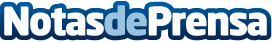 Banco Sabadell vende su negocio de gestión y recobro de  deudas impagadas a Lindorff EspañaBanco Sabadell ha llegado a un acuerdo con Lindorff España para la transmisión de su negocio de gestión y recobro de deudas impagadas. El precio de la operación asciende a los 162 millones de euros, generando una plusvalía bruta por el mismo importe. Datos de contacto:Banco SabadellNota de prensa publicada en: https://www.notasdeprensa.es/banco-sabadell-vende-su-negocio-de-gestion-y_1 Categorias: Finanzas http://www.notasdeprensa.es